В 2021 более 1500 орловских предпринимателей получат государственную поддержку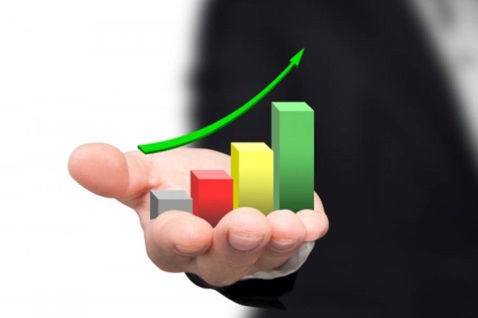 Данная поддержка будет осуществляться в рамках национального проекта «Малое и среднее предпринимательство и поддержка индивидуальной предпринимательской инициативы», который в 2021 году будет основательно перестроен.Реализация нацпроекта в следующем году будет включать в себя три основных направления. Это создание условий для легкого старта бизнеса, помощь действующему бизнесу в расширении своей деятельности и поддержка самозянятых. «В целом в 2021 году в рамках проекта государственную поддержку планируется предоставить более 1500 предпринимателям, им будет оказано порядка 2800 услуг», - отметил Сергей Антонцев.Особое внимание будет уделено институту самозанятых. В настоящее время в регионе зарегистрировано почти 4600 физических лиц, получивших статус самозанятых. Из них более 2500 человек осуществляют свою деятельность непосредственно на территории области. Организациями поддержки бизнеса уже подготовлены специальные порядки, которые обеспечат в 2021 году доступ самозанятых к финансовой, гарантийной и иной поддержке.